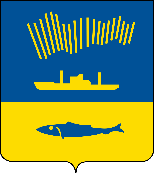 АДМИНИСТРАЦИЯ ГОРОДА МУРМАНСКАП О С Т А Н О В Л Е Н И Е 18.03.2019                                                                                                        № 965В соответствии с Федеральным законом от 28.12.2009 № 381-ФЗ                «Об основах государственного регулирования торговой деятельности в Российской Федерации», Федеральным законом от 06.10.2003 № 131-ФЗ               «Об общих принципах организации местного самоуправления в Российской Федерации», Уставом муниципального образования город Мурманск, постановлением администрации города Мурманска от 10.11.2017 № 3598             «Об утверждении муниципальной программы города Мурманска «Развитие конкурентоспособной экономики» на 2018-2024 годы» п о с т а н о в л я ю: 1. 1.	Внести в постановление администрации города Мурманска                   от 11.03.2015 № 688 «О проведении общегородского конкурса «Гермес» (в ред. постановлений от 24.03.2016 № 773, от 03.04.2017 № 879, от 20.03.2018 № 695) следующие изменения: 1.1.	В преамбуле слова «08.11.2013 № 3186» заменить словами «10.11.2017 № 3598», годы «2014-2018» заменить годами «2018-2024».1.2.	В пункте 7 слова «Соколова М.Ю.» заменить словами                                   «Синякаева Р.Р.».2.	Внести в приложение к постановлению администрации города Мурманска от 11.03.2015 № 688 «О проведении общегородского конкурса «Гермес» (в ред. постановлений от 24.03.2016 № 773, от 03.04.2017 № 879,       от 20.03.2018 № 695) следующие изменения: 2.1. Пункт 1.6 раздела 1 изложить в новой редакции:«1.6. Номинации Конкурса:– «Лучший флорист по изготовлению и оформлению объёмной фигуры из живых цветов»;– «Лучший продавец детских товаров»;– «Лучшее комплексное оформление и благоустройство объекта потребительского рынка».».2.2. Пункт 1.7 раздела 1 изложить в новой редакции:«1.7. Этапы Конкурса:– 1 этап (с 25 марта по 15 апреля) – приём заявок на участие в Конкурсе, формирование перечня участников; – 2 этап (с 16 апреля по 14 мая) – проведение заседаний конкурсной комиссии по рассмотрению заявок участников Конкурса, определение победителей, призёров и участников Конкурса.».2.3. Пункт 4.8 раздела 4 изложить в новой редакции:«4.8. Решение о выборе победителя и призёров Конкурса определяется путём подсчёта наибольшего среднего балла, набранного Участниками. Голос председателя Комиссии считается решающим, если в результате подсчётов Участники набрали одинаковый средний балл.».2.4. В пункте 5.4 раздела 5 цифры «183038» заменить цифрами «183006».2.5. Пункт 6.1 раздела 6 изложить в новой редакции:«6.1. Комиссия оценивает участников Конкурса в каждой номинации, руководствуясь критериями оценки, установленными приложениями №№ 2, 3, 4 к настоящему Положению.».2.6. Пункт 6.4 раздела 6 исключить.2.7. Пункт 6.5 раздела 6 считать пунктом 6.4 и изложить его в новой редакции:«6.4. Участники Конкурса награждаются дипломами и цветочной продукцией: призёры (3 место) в каждой номинации – дипломами, наградным материалом (эмблемоноситель), цветочной продукцией и ценными подарками на сумму не более 12700 рублей каждый; призёры (2 место) в каждой номинации – дипломами, наградным материалом (эмблемоноситель), цветочной продукцией и ценными подарками на сумму не более 32000 рублей каждый; победители в каждой номинации (1 место) – дипломами, наградным материалом (статуэтка с изображением бога торговли Гермеса), цветочной продукцией и ценными подарками на сумму не более 41900 рублей каждый.».2.8. Пункты 6.6, 6.7 раздела 6 исключить.2.9. Пункты 6.8, 6.9 раздела 6 считать пунктами 6.5, 6.6 соответственно.  2.10. Изложить приложения №№ 2, 3, 4 к положению о проведении общегородского конкурса «Гермес» в новой редакции согласно приложениям №№ 1, 2, 3 к настоящему постановлению.3. Управлению финансов администрации города Мурманска                          (Умушкина О.В.) обеспечить финансирование расходов на реализацию мероприятия «Проведение городских конкурсов, выставок, ярмарок» подпрограммы «Развитие и поддержка малого и среднего предпринимательства в городе Мурманске» на 2018 - 2024 годы муниципальной программы города Мурманска «Развитие конкурентоспособной экономики» на 2018 - 2024 годы                     в пределах лимитов бюджетных обязательств.	4. Отделу информационно-технического обеспечения и защиты информации администрации города Мурманска (Кузьмин А.Н.) разместить настоящее постановление с приложениями на официальном сайте администрации города Мурманска в сети Интернет.5. Редакции газеты «Вечерний Мурманск» (Хабаров В.А.) опубликовать настоящее постановление с приложениями.6. Настоящее постановление вступает в силу со дня официального опубликования.7. Контроль за выполнением настоящего постановления возложить на заместителя главы администрации города Мурманска Синякаева Р.Р.Глава администрациигорода Мурманска                                                                                А.И. Сысоев